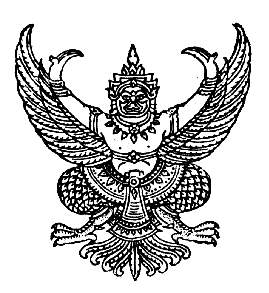 ประกาศเทศบาลตำบลร่มเมืองเรื่อง  การโอนงบประมาณรายจ่ายประจำปี  พ.ศ. ๒๕๕๘.........................................................ตามที่เทศบาลตำบลร่มเมือง  อำเภอเมืองพัทลุง  จังหวัดพัทลุง  ได้ทำบัญชีโอนงบประมาณรายจ่าย  ประจำปี ๒๕๕๘  ครั้งที่ ๕/๒๕๕๘  ซึ่งได้รับอนุมัติจากผู้บริหารท้องถิ่นแล้ว  เมื่อวันที่ ๓ เดือนกันยายน  พ.ศ. ๒๕๕๘  เทศบาลตำบลร่มเมือง  จึงประกาศเพื่อให้ประชาชนได้ทราบต่อไป 			      ประกาศ   ณ   วันที่   ๓  กันยายน  พ.ศ. ๒๕๕๘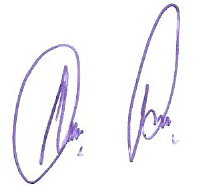                         (ลงชื่อ)                             (นายสมพงษ์   ดอนเพ็งจันทร์)                                        นายกเทศมนตรีตำบลร่มเมืองd/อรอุษา /ประกาศ ทต./น. ๑ /ค ๐๖